Гуманитарный проект «Информационное пространство в целях развития»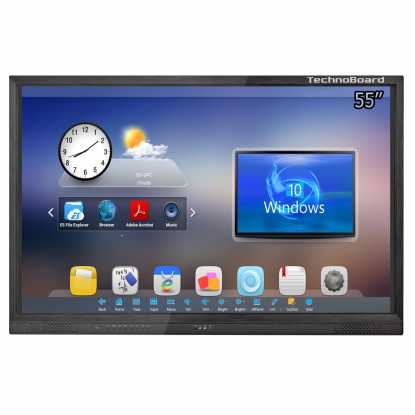 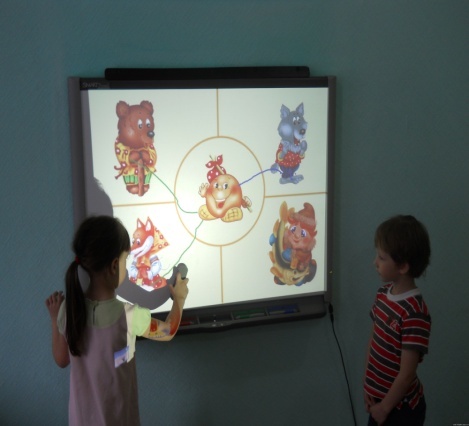 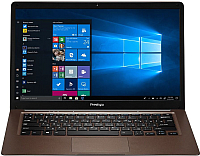 Humanitarian project «Information space for development»1.Наименование проекта: «Информационное пространство в целях развития»1.Наименование проекта: «Информационное пространство в целях развития»2.Срок реализации проекта: 12 месяцев2.Срок реализации проекта: 12 месяцев3.Организация-заявитель, предлагающая проект: Государственное учреждение образования «Детский сад № 2 г.Ивье». 3.Организация-заявитель, предлагающая проект: Государственное учреждение образования «Детский сад № 2 г.Ивье». 4.Цель проекта: совершенствование качества образовательного процесса в учреждении дошкольного образования через использование ИКТ в образовательном процессе4.Цель проекта: совершенствование качества образовательного процесса в учреждении дошкольного образования через использование ИКТ в образовательном процессе 5.Задачи, планируемые к выполнению в рамках реализации проекта: 1) обеспечить дошкольное учреждение образования современным оборудованием: интерактивной панелью (мультибордом), цифровыми фото и видео камерой, цветным принтером, фотопринтером, ноутбуками;2) создать электронную картотеку игр и упражнений по различным направлениям учебной программы дошкольного образования;3) использовать ИКТ в образовательном процессе с дошкольниками, родителями (законными представителями) воспитанников, педагогами. 5.Задачи, планируемые к выполнению в рамках реализации проекта: 1) обеспечить дошкольное учреждение образования современным оборудованием: интерактивной панелью (мультибордом), цифровыми фото и видео камерой, цветным принтером, фотопринтером, ноутбуками;2) создать электронную картотеку игр и упражнений по различным направлениям учебной программы дошкольного образования;3) использовать ИКТ в образовательном процессе с дошкольниками, родителями (законными представителями) воспитанников, педагогами.6. Целевая группа: дети дошкольного возраста и их семьи, педагоги (не менее 320 человек).6. Целевая группа: дети дошкольного возраста и их семьи, педагоги (не менее 320 человек). 7.Краткое описание мероприятий в рамках проекта:- создание электронной картотеки игр и заданий для детей дошкольного возраста по различным направлениям;- использование ИКТ в образовательном процессе с целью улучшения качества дошкольного образования и заинтересованности детей;- совершенствование профессионального мастерства педагогов;-опосредованное взаимодействие с родителями (законными представителями) воспитанников. 7.Краткое описание мероприятий в рамках проекта:- создание электронной картотеки игр и заданий для детей дошкольного возраста по различным направлениям;- использование ИКТ в образовательном процессе с целью улучшения качества дошкольного образования и заинтересованности детей;- совершенствование профессионального мастерства педагогов;-опосредованное взаимодействие с родителями (законными представителями) воспитанников.8. Общий объём финансирования (в долларах США):  10150$8. Общий объём финансирования (в долларах США):  10150$Источник финансированияОбъем финансирования (в долларах США)Средства донора10150Софинансирование150 9. Место реализации проекта:  Гродненская область,/ Ивьевский район,/ г. Ивье, ул. 50 лет октября,12а 9. Место реализации проекта:  Гродненская область,/ Ивьевский район,/ г. Ивье, ул. 50 лет октября,12а10.Контактное лицо: Ярмош Татьяна Евгеньевна, заведующий государственного учреждения образования «Детский сад №2 г. Ивье» Ивьевского района Гродненской области, тел: 8015956-30-05,  е-mail: ivesad2@gmail.com10.Контактное лицо: Ярмош Татьяна Евгеньевна, заведующий государственного учреждения образования «Детский сад №2 г. Ивье» Ивьевского района Гродненской области, тел: 8015956-30-05,  е-mail: ivesad2@gmail.com1.Project title:  Information space for development»1.Project title:  Information space for development»2. Project dates:  12 months2. Project dates:  12 months3. Name of the organization-applicant: State educational institution “Kindergarten No. 2 of Ivye City”3. Name of the organization-applicant: State educational institution “Kindergarten No. 2 of Ivye City”4. Project goal: improving the quality of the educational process in the preschool education institution through the use of ICT in the educational process4. Project goal: improving the quality of the educational process in the preschool education institution through the use of ICT in the educational process 5. Project objectives:1) provide preschool educational institutions with modern equipment: interactive panel (multi-board), digital photo and video cameras, color printer, photo printer, laptops;2) create an electronic card file of games and exercises in various areas of the preschool education curriculum;3) use ICT in the educational process with preschoolers, parents (legal representatives) of pupils, teachers 5. Project objectives:1) provide preschool educational institutions with modern equipment: interactive panel (multi-board), digital photo and video cameras, color printer, photo printer, laptops;2) create an electronic card file of games and exercises in various areas of the preschool education curriculum;3) use ICT in the educational process with preschoolers, parents (legal representatives) of pupils, teachers6. Beneficiaries: preschool children and their families, teachers (at least 320 people).6. Beneficiaries: preschool children and their families, teachers (at least 320 people). 7. Brief description of project activities:  - creating an electronic card file of games and tasks for preschool children in various areas; - the use of ICT in the educational process to improve the quality of preschool education and the interest of children;- improving the professional skills of teachers;- indirect interaction with the parents (legal representatives) of the pupils. 7. Brief description of project activities:  - creating an electronic card file of games and tasks for preschool children in various areas; - the use of ICT in the educational process to improve the quality of preschool education and the interest of children;- improving the professional skills of teachers;- indirect interaction with the parents (legal representatives) of the pupils.8. Amount requested in USD: 10150$8. Amount requested in USD: 10150$Source of financingvolume of financing in USDDonor funds10150$Co-financing (own contribution)150 9. Project location (region, town): Grodno region, Ivyevsky district, Ivye, ul. 50 YearsOctober, 12a. 9. Project location (region, town): Grodno region, Ivyevsky district, Ivye, ul. 50 YearsOctober, 12a.10. Contact person: Tatyana YarmoshevnaYarmosh, Head of the State Education Institution “Kindergarten No. 2 of Ivye City” of Ivievsky District, Grodno Region, tel: 8015956-30-05, e-mail: ivesad2@gmail.com10. Contact person: Tatyana YarmoshevnaYarmosh, Head of the State Education Institution “Kindergarten No. 2 of Ivye City” of Ivievsky District, Grodno Region, tel: 8015956-30-05, e-mail: ivesad2@gmail.com